Name: ________________________________________________ Date: _______________________Characteristics of Linear GraphsInterval Notation:Represents an interval as a ___________________________.  The numbers are the endpoints of the interval. _________________ and/or  _______________ are used to show excluded or included. Interval : Domain and Range:Domain:  The _____________ that are contained in the graph. Write it from  __________________.Range: The ___________ that are contained in the graph. Write it from ______________________.Examples: D: _________			2) D: _________		  3) D: _________R: _________			    R: __________		      R: _________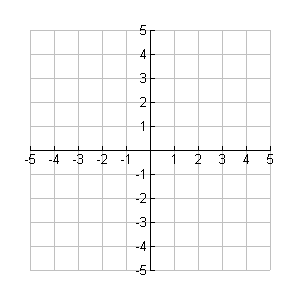 Interval of Increasing and Decreasing:  Always read from _________ to ____________If your finger is going up, the graph is ______________.If going down, the graph is ______________.Example:Inc: ___________    			 Dec: __________ 			Zeros/Roots/SolutionsInterceptsx-intercept – the point at which the line intersects the ___________________.  (             )y-intercept – the point at which the line intersects the ___________________.  (             )        End Behavior:What a function keeps doing after it leaves the graph __________ :  As x goes to the right, where does y go? __________ :  As x goes to the left, where does y go?			1)   			2)   Rate of Change:The rate of change is the average ________ of a graph over a given periodThe period is defined by __________The rate of change formula is: